支出科目分攤表列印說明：同1筆請購單動支多筆可用科目(或子目)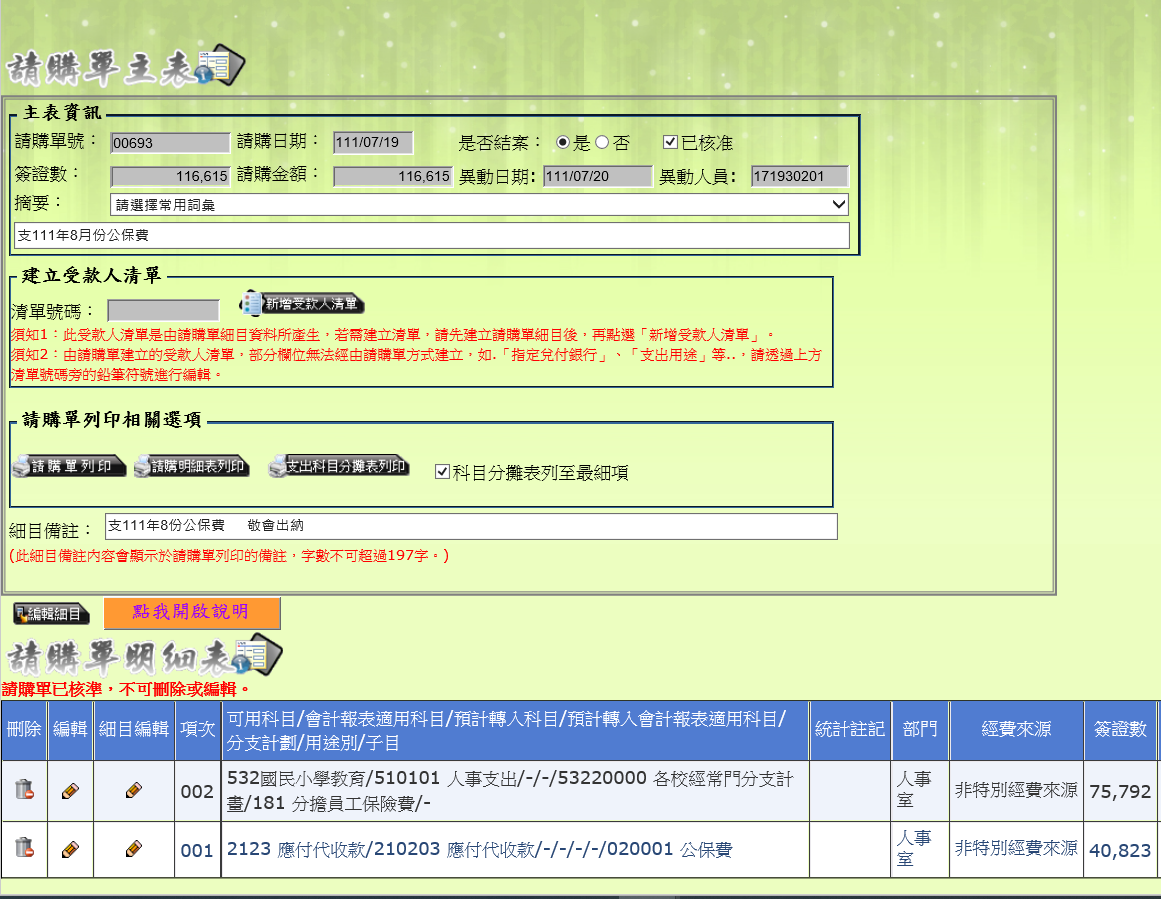 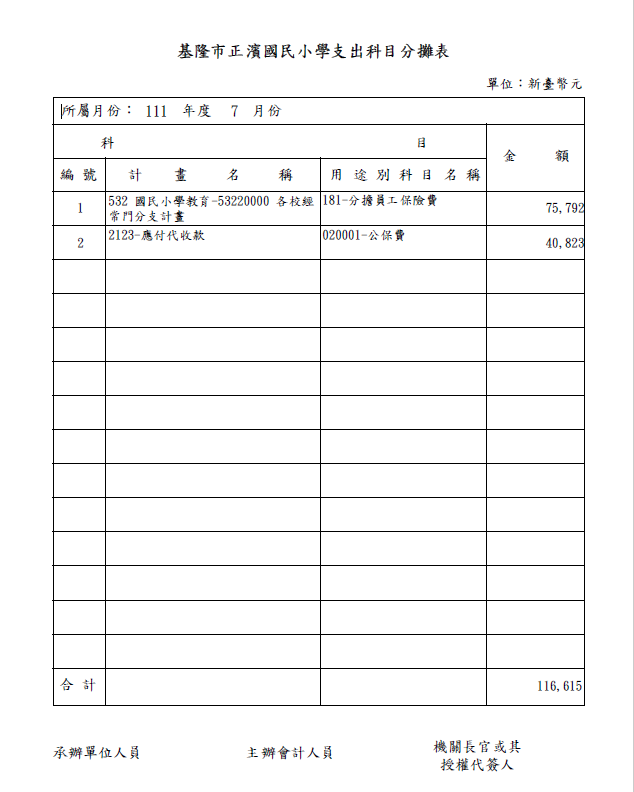 